Confirmation de la disposition à la réception d’installation 
(La confirmation doit parvenir à l’OFT au plus tard deux jours ouvrables avant la date souhaitée pour les examens d’installation.)Art. 33 OICa ; ch. 3.5, 3.6 et 5.5 de la norme SN EN 1709 Le soussigné confirme par la présente que l’installation :		- 	 N° OFT : …………………...de l’entreprise de transport à câbles : ……………………………………………………………….sera prête à compter du 	 pour les contrôles OFT d’installation. Lieu : 		Date :	Au nom de l’entreprise : 		Signature : 	Remarque : si l’ingénieur spécialisé représentant l’OFT constate sur place que l’installation n’est pas prête pour les contrôles, il se réserve le droit de mettre immédiatement fin à ceux-ci. Dans ce cas, l’entreprise de transport à câbles devra fixer un nouveau rendez-vous avec l’OFT afin d’organiser les contrôles, sur la base de la disposition réelle à procéder auxdits contrôles.__________________________________________________________________________________La présente confirmation exclut les travaux suivants encore en cours :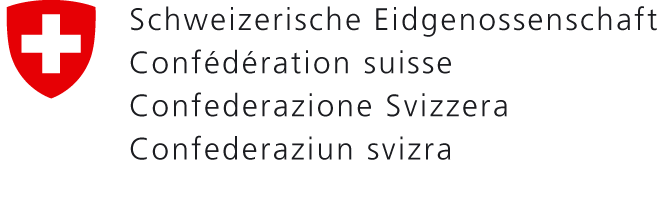 Département fédéral de l’environnement, des transports, de l’énergie et de la communication DETECOffice fédéral des transports OFTDivisions Infrastructure et SécuritéSections Autorisations I et Technique des installations à câblesPartie de          l’installationDescriptif des travaux (en cours) déterminants pour la sécurité qui seront réalisés avant la mise en serviceRéalisé parDélaiÉquipements
mécaniquesÉquipements
électriquesInstallations fixes
Constructeur de l’inst. à câblesInstallations fixes
Ingénieur civilAspects opérationnels (par ex. flux de passagers)Protection incendieDossier de sécurité
selon annexe 3 OICa